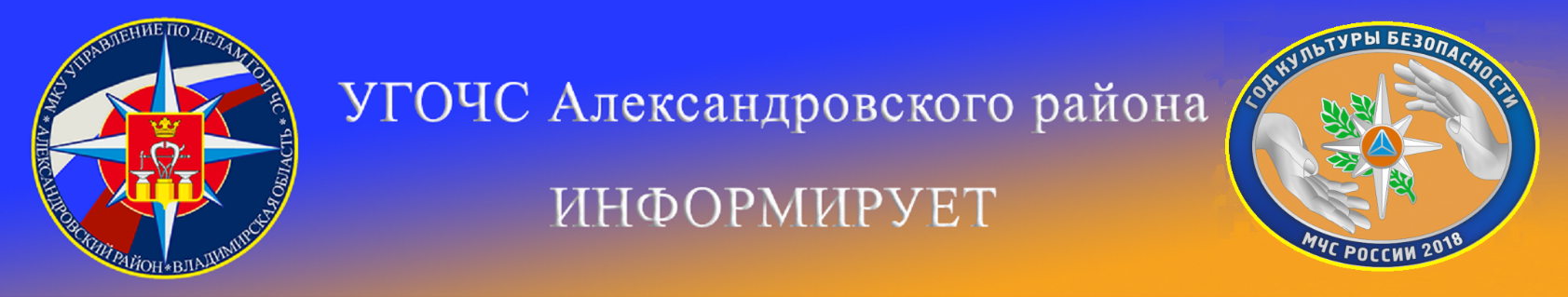 Памятка
За сжигание сухой травы и мусора виновных лиц привлекут к административной ответственности.    Управление по делам ГО и ЧС Александровского  района предупреждает, что поджоги сухой травы на дачах и приусадебных участках могут привести к пожарам, как в лесах, так и в населенных пунктах.
Кроме того, палы травы могут вызвать лесной или торфяной пожар. Благодаря ветреной погоде огонь может быстро распространяться на большой территории. Его тушение потребует привлечения большого количества сил и средств, а это, как следствие - немалые материальные затраты. 
За нарушение требований пожарной безопасности граждане, должностные и юридические лица будут привлекаться к административной ответственности в виде предупреждения или наложения административного штрафа, а в  случае наступления серьезных последствий от пожара поджигатели травы и виновники лесных пожаров несут уголовную ответственность.
Наложение штрафа:- на граждан в размере от 1000 до 1500 рублей,- на должностных лиц - от 6000 до 15000 рублей,- на юридических лиц - от 150000 до 200000 рублей.УВАЖАЕМЫЕ ЖИТЕЛИ И ГОСТИ ДЫХАЮЩИЕНА ТЕРРИТОРИИ АЛЕКСАНДРОВСКОГОРАЙОНА!         При возникновении пожара или другой чрезвычайной ситуации незамедлительно пользуйтесь телефонами для экстренного реагирования:Своевременный вызов экстренных служб поможет минимизировать ущерб от бедствия !МКУ «Управление по делам ГО и ЧС Александровского района»Название экстренной службыС сотового телефонаСо стационарного телефонаСо стационарного телефонаПожарная охрана101012-06-36Скорая медицинская помощь  103032-58-80ЕДДС Александровского р-на  8(49244) 2-34-12           2-34-12           2-34-12Единый номер вызова экстренных оперативных служб "112"112112112